ПРОЕКТРЕШЕНИЕ  семнадцатой сессии четвертого созыва        «28» декабря 2020г.                             с.Яконур                                                   № 17-1«О внесении изменений и дополнений в Устав муниципального образования «Яконурское сельское поселение» от 23 июня 2016 года № 22-2. Руководствуясь Федеральным законом от 06.11.2003г. № 131-ФЗ «Об общих принципах организации местного самоуправления в Российской Федерации» Совет депутатов Яконурского  сельского поселения РЕШИЛ:1. Внести в Устав Яконурского сельского поселения следующие изменения и дополнения:1) часть 1 статьи 5 дополнить пунктом 17 следующего содержания:  «17) предоставление сотруднику, замещающему должность участкового уполномоченного полиции, и членам его семьи жилого помещения на период замещения сотрудником указанной должности».2) пункт 5 части 1 статьи 26 изложить в следующей редакции:«5) создание условий для развития местного традиционного народного художественного творчества, участие в сохранении, возрождении и развитии народных художественных промыслов в поселении».3) пункт 14 части 1 статьи 26 признать утратившим силу;4) часть 1 статьи 26 дополнить пунктом 17.1 следующего содержания:  «17.1) утверждение порядка принятия решения о применении к депутату, главе муниципального образования мер ответственности, предусмотренных частью 7.3-1 статьи 40 Федерального закона «Об общих принципах организации местного самоуправления в Российской Федерации».5) в части 1 статьи 27 слова «программ развития поселения» заменить словами «стратегии социально-экономического развития поселения».6) абзац первый части 9 статьи 30 изложить в следующей редакции:«9. Осуществляя свои полномочия на постоянной основе депутат не вправе».7) часть 9 статьи 33 изложить в следующей редакции:«9. Глава поселения должен соблюдать ограничения и запреты и исполнять обязанности, которые установлены Федеральным законом от 25.12.2008 № 273-ФЗ «О противодействии коррупции», Федеральным законом от 03.12.2012 № 230-ФЗ «О контроле за соответствием расходов лиц, замещающих государственные должности, и иных лиц их доходам», Федеральным законом от 07.05.2013 № 79-ФЗ «О запрете отдельным категориям лиц открывать и иметь счета (вклады), хранить наличные денежные средства и ценности в иностранных банках, расположенных за пределами территории Российской Федерации, владеть и (или) пользоваться иностранными финансовыми инструментами».8) статью 33 дополнить частью 9.1 следующего содержания:«9.1. Осуществляя свои полномочия на постоянной основе Глава поселения не вправе:1) заниматься предпринимательской деятельностью лично или через доверенных лиц;2) участвовать в управлении коммерческой или некоммерческой организацией, за исключением следующих случаев:а) участие на безвозмездной основе в управлении политической партией, органом профессионального союза, в том числе выборным органом первичной профсоюзной организации, созданной в органе местного самоуправления, аппарате избирательной комиссии муниципального образования, участие в съезде (конференции) или общем собрании иной общественной организации, жилищного, жилищно-строительного, гаражного кооперативов, товарищества собственников недвижимости;б) участие на безвозмездной основе в управлении некоммерческой организацией (кроме участия в управлении политической партией, органом профессионального союза, в том числе выборным органом первичной профсоюзной организации, созданной в органе местного самоуправления, аппарате избирательной комиссии муниципального образования, участия в съезде (конференции) или общем собрании иной общественной организации, жилищного, жилищно-строительного, гаражного кооперативов, товарищества собственников недвижимости) с предварительным уведомлением высшего должностного лица субъекта Российской Федерации (руководителя высшего исполнительного органа государственной власти субъекта Российской Федерации) в порядке, установленном законом субъекта Российской Федерации;в) представление на безвозмездной основе интересов муниципального образования в совете муниципальных образований субъекта Российской Федерации, иных объединениях муниципальных образований, а также в их органах управления;г) представление на безвозмездной основе интересов муниципального образования в органах управления и ревизионной комиссии организации, учредителем (акционером, участником) которой является муниципальное образование, в соответствии с муниципальными правовыми актами, определяющими порядок осуществления от имени муниципального образования полномочий учредителя организации либо порядок управления находящимися в муниципальной собственности акциями (долями в уставном капитале);д) иные случаи, предусмотренные федеральными законами;3) заниматься иной оплачиваемой деятельностью, за исключением преподавательской, научной и иной творческой деятельности. При этом преподавательская, научная и иная творческая деятельность не может финансироваться исключительно за счет средств иностранных государств, международных и иностранных организаций, иностранных граждан и лиц без гражданства, если иное не предусмотрено международным договором Российской Федерации или законодательством Российской Федерации;4) входить в состав органов управления, попечительских или наблюдательных советов, иных органов иностранных некоммерческих неправительственных организаций и действующих на территории Российской Федерации их структурных подразделений, если иное не предусмотрено международным договором Российской Федерации или законодательством Российской Федерации».9) пункт 7 часть 1 статьи 35 изложить в следующей редакции:«7) обеспечивает составление проекта бюджета поселения, документов стратегического планирования, обеспечивает их исполнение».10) часть 1 статьи 34 дополнить пунктом 13 следующего содержания:  «13) обеспечивает осуществление органами местного самоуправления полномочий по решению вопросов местного значения и отдельных государственных полномочий, переданных органам местного самоуправления федеральными законами и законами субъекта Российской Федерации».11) пункт 27 части 1 статьи 38 признать утратившим силу;12) статью 39 дополнить частью 6 следующего содержания:  «6. Избирательная комиссия муниципального района формируется в порядке, установленном федеральными законами и законом Республики Алтай»;13) часть 1 статьи 59 изложить в следующей редакции:«1. Под муниципальными заимствованиями понимается привлечение от имени публично-правового образования заемных средств в бюджет публично-правового образования путем размещения муниципальных ценных бумаг и в форме кредитов, по которым возникают долговые обязательства публично-правового образования как заемщика». 14) абзац первый части 3 статьи 59 изложить в следующей редакции:«3. Муниципальные внутренние заимствования осуществляются в целях финансирования дефицита бюджета поселения, а также погашения долговых обязательств муниципального образования, пополнения в течение финансового года остатков средств на счетах местного бюджета».1. Направить настоящее Решение  на государственную регистрацию в течение 15 дней со дня его принятия.2.  Настоящее Решение, после его государственной регистрации, вступает в силу со дня его официального обнародования.Глава Яконурского сельского поселения                                                           /Э.И. Итпалин/Российская ФедерацияРеспублика АлтайСовет депутатовЯконурского сельскогопоселения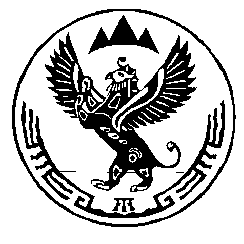 Россия ФедерациязыАлтай РеспубликаЭкинур jурттындепутаттарСоведи